В номере: 1. Об утверждении административного регламента по исполнению муниципальной функции по осуществлению муниципального контроля за обеспечением сохранности автомобильных дорог общего пользования местного значения вне границ населенных пунктов в границах Цивильского городского поселения Цивильского  района  Чувашской Республики;2. О плане мероприятий по противодействию коррупции в Цивильском городском поселении Цивильского района на 2019 -2020 годы3. Об утверждении административного регламента по предоставлению муниципальной услуги по даче письменных разъяснений налогоплательщикам и налоговым агентам по вопросам применения муниципальных нормативных правовых актов о налогах и сборах».1. Об утверждении административного регламента по исполнению муниципальной функции по осуществлению муниципального контроля за обеспечением сохранности автомобильных дорог общего пользования местного значения вне границ населенных пунктов в границах Цивильского городского поселения Цивильского  района  Чувашской В соответствии с Федеральным законом от 06 октября 2003 года № 131-ФЗ «Об общих принципах организации местного самоуправления в Российской Федерации», Федеральным законом от 8 ноября 2007 года № 257-ФЗ «Об автомобильных дорогах и о дорожной деятельности в Российской Федерации и о внесении изменений в отдельные законодательные акты Российской Федерации», Федеральным законом от 26 декабря 2008 года № 294-ФЗ «О защите прав юридических лиц и индивидуальных предпринимателей при осуществлении государственного контроля (надзора) и муниципального контроля»,  администрация Цивильского городского поселения Цивильского  района Чувашской Республики:  П О С Т А Н О В Л Я Е Т: 	1. Утвердить прилагаемый административный регламент администрации Цивильского городского поселения Цивильского  района Чувашской Республики по исполнению муниципальной функции по осуществлению муниципального контроля за обеспечением сохранности автомобильных дорог общего пользования местного значения вне границ населенных пунктов в границах Цивильского городского поселения Цивильского  района  Чувашской Республики.	2. Признать утратившими силу постановления администрации Цивильского городского поселения Цивильского  района Чувашской Республики:- от 06.12.2012 г.  № 180 «Об утверждении административного регламента администрации Цивильского городского поселения Цивильского  района Чувашской Республики по исполнению муниципальной функции по осуществлению муниципального контроля за сохранностью автомобильных дорог местного значения в границах населенных пунктов Цивильского городского поселения Цивильского района Чувашской Республики»;- от 14.02.2017 № 48 О внесении изменений в Постановление администрации Цивильского городского поселения № 180 от 06.12.2012 г. «Об утверждении Административного регламента по осуществлению администрацией Цивильского городского поселения Цивильского района Чувашской Республики муниципального контроля за сохранностью автомобильных дорог местного значения в границах населенных пунктов Цивильского городского поселения»3. Настоящее постановление вступает в силу после его официального опубликования (обнародования) в периодическом печатном издании «Официальный вестник Цивильского городского поселения».4. Контроль за исполнением данного постановления оставляю за собой.Глава администрацииЦивильского городского поселения		                                           Д.О.Скворцов2. О плане мероприятий по противодействию коррупции в Цивильском городском поселении Цивильского района на 2019 -2020 годыВ соответствии с Указом Президента Российской Федерации от 
01  апреля 2016 г. № 147  «О Национальном плане противодействия коррупции на 2016 - 2017 годы»,  постановлением Кабинета Министров Чувашской Республики от  24 апреля 2007 г. № 82  «О Республиканской целевой программе  по противодействию коррупции в Чувашской Республике на 2007 - 2020 годы» и в целях создания эффективных условий для недопущения коррупции в Цивильском городском поселении Цивильского района, ее влияния на деятельность органов местного самоуправления Цивильского  городского поселения Цивильского района, обеспечения законных прав и интересов граждан и организаций,  администрация  Цивильского городского поселения Цивильского района 	П О С Т А Н О В Л Я Е Т:1.Утвердить  План мероприятий по противодействию коррупции в Цивильском городском поселении Цивильского района на 2019-2020 годы (Приложение №1).	2. Признать утратившим силу постановление администрации Цивильского городского поселения Цивильского района  от 20 сентября 2017 г. № 267 "О плане мероприятий по противодействию коррупции в Цивильском городском поселении Цивильского района на 2017-2018 годы.” 	3. Контроль за исполнением настоящего постановления оставляю за собой.4. Настоящее постановление вступает в силу после его официального опубликования (обнародования).Глава администрацииЦивильского городского поселения                                                                           Д.О. Скворцов    Приложение №1Утверждено                                                                     постановлением  администрацииЦивильского  городского поселенияЦивильского района  от 09 сентября 2019  г. № 175ПЛАН
мероприятий по противодействию  коррупции вЦивильском городском  поселенииЦивильского района на  2019-2020 годы3. Об утверждении административного регламента по предоставлению муниципальной услуги по даче письменных разъяснений налогоплательщикам и налоговым агентам по вопросам применения муниципальных нормативных правовых актов о налогах и сборах».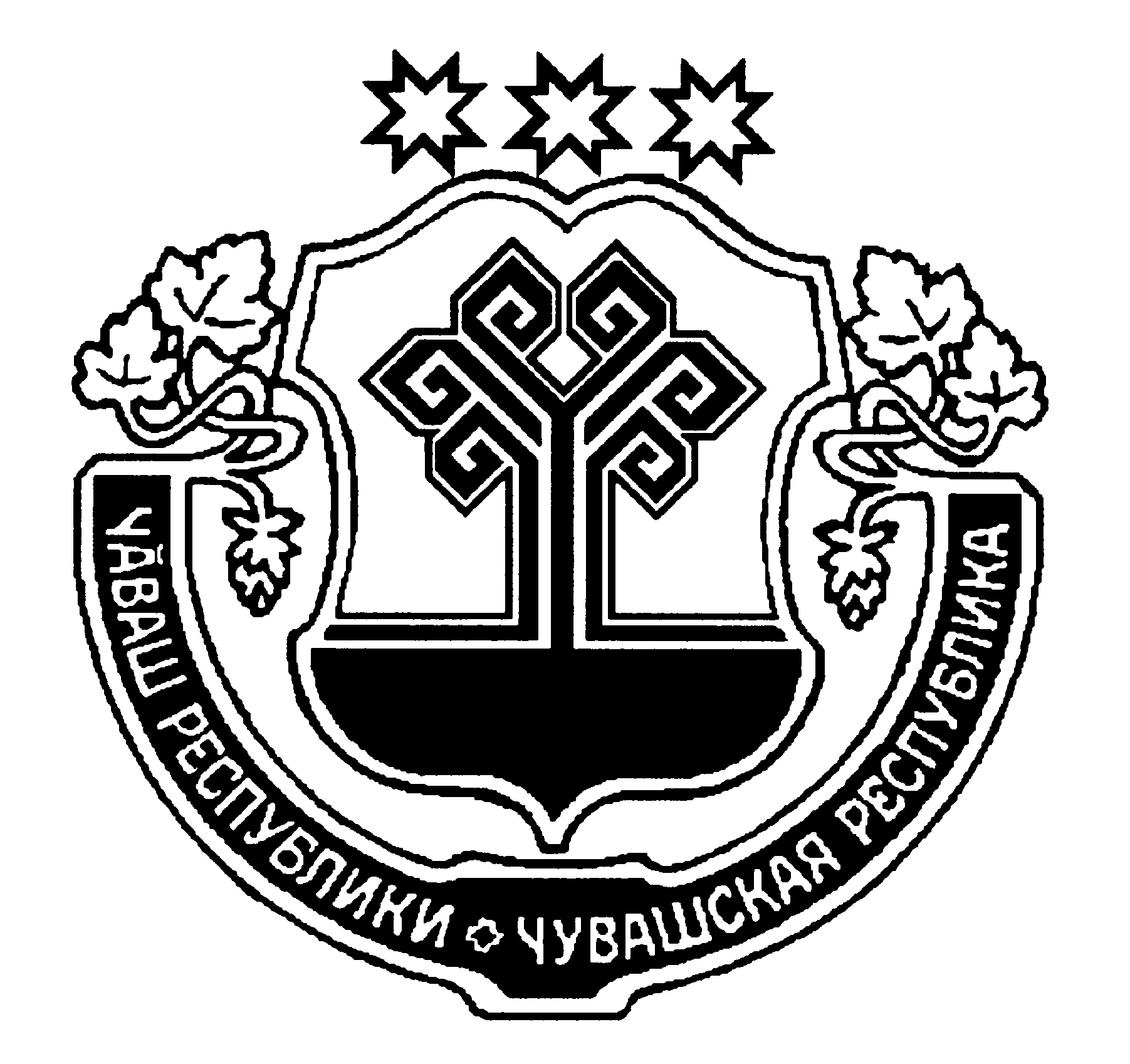 Об утверждении административного регламента по предоставлению муниципальной услуги по даче письменных разъяснений налогоплательщикам и налоговым агентам по вопросам применения муниципальных нормативных правовых актов о налогах и сборах».В соответствии с Федеральным законом от 06.10.2003 года №131-ФЗ «Об общих принципах организации местного самоуправления в Российской Федерации», Федеральным законом от 27 июля 2010 г. N 210-ФЗ "Об организации предоставления государственных и муниципальных услуг", ст.34.2 Налогового кодекса Российской Федерации от 31.07.1998 года №146-ФЗ, постановлением Кабинета Министров Чувашской Республики от 29 апреля 2011 г. N 166 "О порядке разработки и утверждения административных регламентов исполнения государственных функций и предоставления государственных услуг", приказом Министерства финансов Чувашской Республики от 18.06.2012 г. №84/п «Об утверждении Административного регламента предоставления государственной услуги «Дает письменные разъяснения по вопросам применения законодательства Чувашской Республики о налогах»», в целях обеспечения доступа граждан к достоверной и актуальной информации и повышения качества исполнения и доступности результатов предоставления муниципальной услуги, администрация Цивильского городского поселения Цивильского района Чувашской Республики  постановляет:Утвердить административный  регламент по предоставлению муниципальной    услуги по даче письменных разъяснений налогоплательщикам и  налоговым агентам по    вопросам применения муниципальных нормативных правовых актов о налогах и сборах, согласно приложению к настоящему постановлению.Контроль за исполнением настоящего постановления оставляю за собой.3. Настоящее постановление вступают в силу после его официального опубликования (обнародования) в периодическом печатном издании «Официальный вестник Цивильского городского поселения»Глава администрации Цивильского городского поселения Цивильского района                                                       Д. О. СкворцовПриложениек постановлению администрации Цивильского городского  поселения Цивильского района Чувашской Республики от 09.09.2019 г. № 173 Административный регламентпо  предоставлению муниципальной услуги по даче письменных разъяснений налогоплательщикам и    налоговым  агентам   по    вопросам   применениямуниципальных нормативных правовых актов о местных налогах и сборахI. Общие положения1.1. Предмет регулирования административного регламентаАдминистративный регламент предоставления муниципальной услуги по даче письменных разъяснений налогоплательщикам и налоговым агентам по вопросам применения муниципальных нормативных правовых актов о местных налогах и сборах (далее - Административный регламент) устанавливает порядок и стандарт предоставления муниципальной услуги.1.2. Круг заявителей.Заявителями на предоставление муниципальной услуги являются физические и юридические лица, признаваемые в соответствии с Налоговым кодексом Российской Федерации налогоплательщиками, налоговыми агентами (далее - заявители). Заявители имеют право на получение муниципальной услуги как лично, так и через уполномоченного представителя.Уполномоченными представителями заявителя-организации признаются лица, уполномоченные представлять указанную организацию на основании закона или ее учредительных документов.Уполномоченными представителями заявителя - физического лица признаются лица, выступающие в качестве его представителей в соответствии с гражданским законодательством Российской Федерации.1.3. Порядок информирования о предоставлении государственной услуги1.3.1 Информационное обеспечение по предоставлению муниципальной услуги осуществляется администрацией Цивильского городского  поселения  Цивильского района Чувашской Республики (далее - Уполномоченный орган).Информация, предоставляемая заявителям о муниципальной услуге, является открытой и доступной.Информация о муниципальной услуге предоставляется непосредственно в помещениях администрации Цивильского городского  поселения  Цивильского района Чувашской Республики (Чувашская Республика, Цивильский район, г. Цивильск, ул. Маяковского, д. 12), с использованием информационных стендов, по телефону, электронной почте, посредством ее размещения на официальном сайте администрации, на Портале органов государственной власти Чувашской Республики, в информационно-телекоммуникационной сети "Интернет" (далее - сеть "Интернет").Сведения об адресах и телефонах должностных лиц администрации и график работы содержатся в приложении N 1 к настоящему Административному регламенту.Информацию по вопросам предоставления муниципальной услуги, сведения о ходе предоставления указанной услуги заявители могут получить с использованием федеральной государственной информационной системы "Единый портал государственных и муниципальных услуг (функций)" и региональной информационной системы Чувашской Республики "Портал государственных и муниципальных услуг (функций) Чувашской Республики": http://www.gosuslugi.ru/.1.4. Способы и порядок получения информации о правилах предоставления муниципальной услуги:Информацию о правилах предоставления муниципальной услуги заявитель может получить следующими способами:- лично;- посредством телефонной, факсимильной связи;- посредством электронной связи,- посредством почтовой связи;- на информационных стендах в помещениях Уполномоченного органа, МФЦ;в информационно-телекоммуникационных сетях общего пользования:- на официальном сайте Уполномоченного органа;- на Едином портале государственных и муниципальных услуг (функций).1.5. Информация о правилах предоставления муниципальной услуги, а также настоящий административный регламент и муниципальный правовой акт об его утверждении размещается на:- информационном стенде Уполномоченного органа;- официальном сайте Уполномоченного органа;- Едином портале государственных и муниципальных услуг (функций).1.6. Информирование по вопросам предоставления муниципальной услуги осуществляется специалистами Уполномоченного органа, ответственными за информирование.Специалисты Уполномоченного органа, ответственные за информирование, определяются муниципальным правовым актом Уполномоченного органа, который размещается на официальном сайте в информационно-телекоммуникационной сети «Интернет» и на информационном стенде Уполномоченного органа.1.7. Информирование о правилах предоставления муниципальной услуги осуществляется по следующим вопросам:- местонахождение Уполномоченного органа;- должностные лица и муниципальные служащие Уполномоченного органа, уполномоченные предоставлять муниципальную услугу и номера контактных телефонов;- график работы Уполномоченного органа;- адрес официального сайта Уполномоченного органа;- адрес электронной почты Уполномоченного органа;- нормативных правовых актах по вопросам предоставления муниципальной услуги, в том числе, настоящем административном регламенте (наименование, номер, дата принятия нормативного правового акта);- ход предоставления муниципальной услуги;- административных процедурах предоставления муниципальной услуги;- срок предоставления муниципальной услуги;- порядок и формы контроля за предоставлением муниципальной услуги;- основания для отказа в предоставлении муниципальной услуги;- досудебном и судебном порядке обжалования действий (бездействия) должностных лиц и муниципальных служащих Уполномоченного органа, ответственных за предоставление муниципальной услуги, а также решений, принятых в ходе предоставления муниципальной услуги.         - иная информация о деятельности Уполномоченного органа, в соответствии с Федеральным законом от 9 февраля 2009 года № 8-ФЗ «Об обеспечении доступа к информации о деятельности государственных органов и органов местного самоуправления». 1.8. Информирование (консультирование) осуществляется специалистами Уполномоченного органа, ответственными за информирование, при обращении заявителей за информацией лично, по телефону, посредством почты или электронной почты.Информирование проводится на русском языке в форме: индивидуального и публичного информирования.1.8.1. Индивидуальное устное информирование осуществляется должностными лицами, ответственными за информирование, при обращении заявителей за информацией лично или по телефону.Специалист, ответственный за информирование, принимает все необходимые меры для предоставления полного и оперативного ответа на поставленные вопросы, в том числе с привлечением других сотрудников.Если для подготовки ответа требуется продолжительное время, специалист, ответственный за информирование, может предложить заявителям обратиться за необходимой информацией в письменном виде, либо предложить возможность повторного консультирования по телефону через определенный промежуток времени, а также возможность ответного звонка специалиста, ответственного за информирование заявителю, для разъяснения.При ответе на телефонные звонки специалист, ответственный за информирование, должен назвать фамилию, имя, отчество, занимаемую должность и наименование Уполномоченного органа.Устное информирование должно проводиться с учетом требований официально-делового стиля речи. Во время разговора необходимо произносить слова четко, избегать «параллельных разговоров» с окружающими людьми и не прерывать разговор по причине поступления звонка на другой аппарат. В конце информирования специалист, ответственный за информирование, должен кратко подвести итоги и перечислить меры, которые необходимо принять (кто именно, когда и что должен сделать).1.8.2. Индивидуальное письменное информирование осуществляется в виде письменного ответа на обращение заинтересованного лица, электронной почтой в зависимости от способа обращения заявителя за информацией.Ответ на заявление предоставляется в простой, четкой форме, с указанием фамилии, имени, отчества, номера телефона исполнителя и подписывается руководителем Уполномоченного органа.1.8.3. Публичное устное информирование осуществляется посредством привлечения средств массовой информации – радио, телевидения. Выступления должностных лиц, ответственных за информирование, по радио и телевидению согласовываются с руководителем Уполномоченного органа.1.8.4. Публичное письменное информирование осуществляется путем публикации информационных материалов о правилах предоставления муниципальной услуги, а также настоящего административного регламента и муниципального правового акта об его утверждении:- в средствах массовой информации;- на официальном сайте в информационно-телекоммуникационной сети «Интернет»;- на Едином портале государственных и муниципальных услуг (функций);- на информационных стендах Уполномоченного органа.II. Стандарт предоставления муниципальной услуги2.1. Наименование муниципальной услугиПредоставление муниципальной услуги по даче письменных разъяснений налогоплательщикам и налоговым агентам по вопросам применения муниципальных нормативных правовых актов о местных налогах и сборах.2.2. Наименование органа местного самоуправления, предоставляющего муниципальную услугуМуниципальная услуга предоставляется администрацией Цивильского городского  поселения Цивильского района Чувашской Республики.2.3. Описание результата предоставления муниципальной услугиРезультатом предоставления муниципальной услуги является предоставление заявителю письменных разъяснений по вопросам применения законодательства Чувашской Республики о налогах в письменной форме, в форме электронного документа, а также удовлетворенность обратившихся качеством, своевременностью ее предоставления и полнотой полученной информации.2.4. Срок предоставления муниципальной услугиОбращения, поступившие в Уполномоченный орган или должностному лицу в соответствии с его компетенцией и не требующие дополнительного изучения, рассматриваются в течение двух месяцев со дня поступления соответствующего обращения.По решению Главы администрации Цивильского городского  поселения Цивильского района Чувашской Республики, указанный срок может быть продлен, но не более чем на один месяц.2.5. Перечень нормативных правовых актов Российской Федерации и Чувашской Республики, регулирующих отношения, возникающие в связи с предоставлением муниципальной услугиПредоставление муниципальной услуги осуществляется в соответствии с:Конституцией Российской Федерации;Налоговым кодексом Российской Федерации;Федеральным законом от 2 мая 2006 г. N 59-ФЗ "О порядке рассмотрения обращений граждан Российской Федерации";Федеральным законом от 27 июля 2010 г. N 210-ФЗ "Об организации предоставления государственных и муниципальных услуг";постановлением Правительства Российской Федерации от 16 мая 2011 г. N 373 "О разработке и утверждении административных регламентов исполнения государственных функций и административных регламентов предоставления государственных услуг";Конституцией Чувашской Республики;Законом Чувашской Республики от 23 июля 2001 г. N 38 "О вопросах налогового регулирования в Чувашской Республике, отнесенных законодательством Российской Федерации о налогах и сборах к ведению субъектов Российской Федерации";постановлением Кабинета Министров Чувашской Республики от 29 апреля 2011 г. N 166 "О порядке разработки и утверждения административных регламентов исполнения государственных функций и предоставления государственных услуг";постановлением Кабинета Министров Чувашской Республики от 26 декабря 2012 г. N 596 "Об утверждении Положения об особенностях подачи и рассмотрения жалоб на решения и действия (бездействие) органов исполнительной власти Чувашской Республики и их должностных лиц, государственных гражданских служащих органов исполнительной власти Чувашской Республики при предоставлении государственных услуг».2.6. Исчерпывающий перечень документов, необходимых в соответствии с нормативными правовыми актами Российской Федерации и Чувашской Республики для предоставления муниципальной услугиМуниципальная услуга предоставляется заявителю на обращение, поступившее в письменной форме, в форме электронного документа или устное обращение.В письменном обращении в обязательном порядке указываются либо наименование Уполномоченный орган, либо фамилия, имя, отчество соответствующего должностного лица, либо должность соответствующего лица, а также свои фамилия, имя, отчество (последнее - при наличии) (для физического лица), наименование юридического лица, почтовый адрес, по которому должны быть направлены ответ, уведомление о переадресации обращения, излагается суть заявления, ставится подпись и дата. В случае необходимости в подтверждение своих доводов заявитель прилагает к письменному обращению документы и материалы либо их копии.В обращении, поступившем в Уполномоченный орган или должностному лицу Уполномоченного органа в форме электронного документа, в обязательном порядке указываются фамилия, имя, отчество (последнее - при наличии) (для физического лица), наименование юридического лица, адрес электронной почты, по которому должны быть направлен ответ, уведомление о переадресации обращения. Заявитель вправе приложить к такому обращению необходимые документы и материалы в электронной форме.Устное обращение заносится в карточку личного приема заявителя по форме, приведенной в приложении N 2 к настоящему Административному регламенту.Для получения муниципальной услуги заявитель предъявляет следующие документы:документ, подтверждающий полномочия руководителя юридического лица;документ, удостоверяющий личность (для физического лица);подлинник или надлежащим образом заверенную копию документа, подтверждающего полномочия лица, представляющего интересы заявителя.2.7. Указания на запрет требовать от заявителя предоставления документов и информацииПри предоставлении муниципальной услуги должностные лица Уполномоченного органа не вправе требовать от заявителя:представления документов и информации или осуществления действий, представление или осуществление которых не предусмотрено нормативными правовыми актами, регулирующими отношения, возникающие в связи с предоставлением муниципальной услуги;представления документов и информации, в том числе подтверждающих внесение заявителем платы за предоставление государственных и муниципальных услуг, которые находятся в распоряжении органов, предоставляющих муниципальные услуги, иных государственных органов, органов местного самоуправления либо подведомственных государственным органам или органам местного самоуправления организаций, участвующих в предоставлении предусмотренных частью 1 статьи 1 Федерального закона от 27 июля 2010 г. N 210-ФЗ "Об организации предоставления государственных и муниципальных услуг" (далее - Федеральный закон) государственных и муниципальных услуг, в соответствии с нормативными правовыми актами Российской Федерации, нормативными правовыми актами Чувашской Республики, муниципальными правовыми актами, за исключением документов, включенных в определенный частью 6 статьи 7 Федерального закона перечень документов. Заявитель вправе представить указанные документы и информацию в администрацию по собственной инициативе.2.8. Исчерпывающий перечень оснований для отказа в приеме документов, необходимых для предоставления муниципальной услугиОснования для отказа в приеме документов, необходимых для предоставления муниципальной услуги, отсутствуют.2.9. Исчерпывающий перечень оснований для приостановления предоставления муниципальной услуги или отказа в предоставлении муниципальной услуги.Для предоставления муниципальной услуги по даче письменных разъяснений налогоплательщикам и налоговым агентам по вопросам применения муниципальных нормативных правовых актов о налогах и сборах заявитель представляет заявление о даче письменных разъяснений по вопросам применения муниципальных правовых актов о налогах и сборах (далее – заявление) по форме, указанной в приложении №3 к настоящему Административному регламенту.Заявление, поступившее в Уполномоченный орган, подлежит обязательному рассмотрению.В случае, если в письменном обращении не указаны фамилия заявителя, направившего обращение, или почтовый адрес, по которому должен быть направлен ответ, ответ на обращение не дается.Если текст письменного обращения, не поддается прочтению, ответ на обращение не дается, о чем в течение семи дней со дня регистрации обращения сообщается заявителю, направившему обращение, если его фамилия и почтовый адрес поддаются прочтению.В случае, если ответ по существу поставленного в обращении вопроса не может быть дан без разглашения сведений, составляющих государственную или иную охраняемую федеральным законом тайну, заявителю сообщается о невозможности дать ответ по существу поставленного в нем вопроса в связи с недопустимостью разглашения указанных сведений.В случае если текст письменного обращения не позволяет определить суть предложения, заявления ответ на обращение не дается, о чем в течение семи дней со дня регистрации обращения сообщается заявителю, направившему обращение.В случае, если в письменном обращении содержится вопрос, на который ему неоднократно давались письменные ответы по существу в связи с ранее направляемыми обращениями, и при этом в обращении не приводятся новые доводы или обстоятельства, глава сельского поселения, заместитель главы администрации сельского поселения вправе принять решение о безосновательности очередного обращения и прекращении переписки с заявителем по данному вопросу при условии, что указанное обращение и ранее направляемые обращения направлялись в Уполномоченный орган или одному и тому же должностному лицу Уполномоченного органа. О данном решении уведомляется заявитель.В случае поступления в Уполномоченный орган или должностному лицу Уполномоченного органа письменного обращения, содержащего вопрос, ответ на который размещен на официальном сайте Уполномоченного органа в сети "Интернет", заявителю, направившему обращение, в течение семи дней со дня регистрации обращения сообщается электронный адрес официального сайта в сети "Интернет", на котором размещен ответ на вопрос, поставленный в обращении.Основания для приостановления предоставления муниципальной услуги отсутствуют.2.10. Размер платы, взимаемой за предоставление муниципальной услугиМуниципальная услуга предоставляется бесплатно.2.11. Максимальный срок ожидания в очереди при подаче запроса о предоставлении муниципальной услуги и при получении результата предоставления муниципальной услугиВремя ожидания в очереди для приема у должностного лица Уполномоченного органа, предоставляющего муниципальную услугу, и при получении результата предоставления муниципальной услуги, не должно превышать 15 минут.2.12. Срок и порядок регистрации запроса заявителя о предоставлении муниципальной услуги, в том числе в электронной форме. Обращение заявителя подлежит обязательной регистрации в день его поступления в Уполномоченный орган.Должностное лицо Уполномоченного органа (не менее 2 раз в день) проверяет поступление корреспонденции, в том числе в электронной форме по информационным системам общего пользования. Полученные в электронной форме документы сохраняются в электронном виде в соответствующей папке на компьютере должностного лица уполномоченного органа и выводятся на бумажный носитель, после чего на них проставляется регистрационный штамп администрации сельского поселения.2.13. Требования к помещениям, в которых предоставляется муниципальная услуга, к месту ожидания и приема заявителей, размещению и оформлению визуальной, текстовой информации о порядке предоставления такой услуги, в том числе к обеспечению доступности для инвалидов указанных объектов в соответствии с законодательством Российской Федерации о социальной защите инвалидов.Помещения для предоставления муниципальной услуги снабжаются соответствующими табличками с указанием номера кабинета, названия соответствующего подразделения, фамилий, имен, отчеств, должностей должностных лиц, предоставляющих муниципальную услугу. Каждое помещение для предоставления муниципальной услуги оснащается телефоном, компьютером и принтером.В непосредственной близости от здания уполномоченного органа имеются парковочные места, пандусы для маломобильных групп населения.В помещениях, в которых предоставляется муниципальная услуга, создаются условия для инвалидов в соответствии с законодательством Российской Федерации о социальной защите инвалидов. Указанные помещения должны обеспечивать возможность реализации прав лиц с ограниченными возможностями (инвалидов) на предоставление муниципальной услуги.В фойе здания для ожидания приема граждан отводятся места, оборудованные стульями.Информационный стенд оборудуется в доступном для заявителя помещении администрации. На нем размещается следующая обязательная информация:график работы структурных подразделений с указанием рассматриваемых ими вопросов;номера кабинетов, в которых предоставляется муниципальная услуга, фамилии, имена, отчества и должности соответствующих должностных лиц;информация об особенностях предоставления муниципальной услуги в электронной форме;выдержки из правовых актов по наиболее часто задаваемым вопросам;полный почтовый адрес администрации;адрес электронной почты администрации, а также их контактные телефоны;план проезда к администрации;адрес официального сайта администрации в сети "Интернет";перечень документов, представляемых заявителями;перечень оснований для отказа в предоставлении муниципальной услуги.2.14. Показатели доступности и качества муниципальной услуги2.14.1. Показателями доступности муниципальной услуги являются:обеспечение информирования заявителей о работе администрации и предоставляемой муниципальной услуге (размещение информации на официальном сайте Уполномоченного органа);объективное, всестороннее и своевременное рассмотрение обращений;свободный доступ заявителей в здание администрации.Показателями качества муниципальной услуги являются:- соблюдение сроков и последовательности выполнения всех административных процедур, предусмотренных настоящим административным регламентом;- количество обоснованных жалоб заявителей о несоблюдении порядка выполнения административных процедур, сроков регистрации запроса и предоставления муниципальной услуги, об отказе в исправлении допущенных опечаток и ошибок в выданных в результате предоставления муниципальной услуги документах либо о нарушении срока таких исправлений, а также в случае затребования должностными лицами Уполномоченного органа документов, платы, не предусмотренных настоящим административным регламентом;оперативность оказания муниципальной услуги.III. Состав, последовательность и сроки выполнения административных процедур (действий), требования к порядку их выполнения, в том числе особенности выполнения административных процедур (действий) в электронной форме, а также особенности выполнения административных процедур в многофункциональных центрах предоставления государственных и муниципальных услуг3.1. Состав и последовательность действий при предоставлении муниципальной услуги.Предоставление муниципальной услуги включает в себя следующие административные процедуры:1) прием и регистрация заявления и приложенных к нему документов;2) рассмотрение заявления и документов, принятие решения о даче письменных разъяснений по вопросам применения муниципальных правовых актов о налогах и сборах;3) направление результатов рассмотрения заявления:- письменное разъяснение по вопросам применения муниципальных правовых актов о налогах и сборах;- письменный отказ в предоставлении муниципальной услуги.Последовательность административных процедур при предоставлении муниципальной услуги приведена в блок-схеме (приложение 4 к Административному регламенту).3.2. Прием и регистрация заявления и приложенных к нему документов3.2.1. Основанием для начала административной процедуры является поступление в Уполномоченный орган заявления (в том числе поступившего из МФЦ) и приложенных к нему документов.3.2.2. Заявление, поступившее непосредственно от заявителя, посредством факсимильной или почтовой связи принимается и регистрируется в день поступления специалистом, ответственным за прием документов Уполномоченного органа. При личном обращении заявителя в Уполномоченный орган по его просьбе делается отметка о приеме заявления на копии или втором экземпляре с указанием даты приема заявления.3.2.3. При личном обращении заявитель предварительно может получить консультацию специалиста Уполномоченного органа, ответственного за информирование, в отношении порядка представления и правильности оформления заявления.3.2.4. В день регистрации заявления указанное заявление с приложенными документами специалист, ответственный за прием документов Уполномоченного органа передает руководителю Уполномоченного органа.3.2.5. Результатом выполнения административной процедуры является получение заявления с приложенными к нему документами руководителю Уполномоченного органа.3.3. Рассмотрение заявления и документов, принятие и направление заявителю решения.3.3.1. Основанием для начала административной процедуры является получение заявления и прилагаемых к нему документов руководителем Уполномоченного органа.3.3.2. Руководитель Уполномоченного органа не позднее рабочего дня, следующего за днем передачи заявления и прилагаемых к нему документов, определяет специалиста, ответственного за рассмотрение заявления (далее – ответственный исполнитель), путем наложения соответствующей визы на заявление и передает указанные документы специалисту, ответственному за предоставление муниципальной услуги (далее - ответственный исполнитель).3.3.3. Ответственный исполнитель рассматривает заявление с приложенными к нему документами и оформляет письменное разъяснение.Ответ на вопрос предоставляется в простой, четкой и понятной форме за подписью руководителя уполномоченного органа либо лица его замещающего.В ответе также указывается фамилия, имя, отчество, номер телефона должностного лица, ответственного за подготовку ответа на обращение.При рассмотрении обращения уполномоченное должностное лицо вправе привлекать иных должностных лиц уполномоченного органа для оказания методической и консультативной помощи.Ответ на обращение заявителя подписывается руководителем уполномоченного органа в срок не более 2 рабочих дней с момента получения проекта ответа от ответственного исполнителя.После подписания ответа специалист, ответственный за прием и регистрацию документов, регистрирует ответ в журнале регистрации корреспонденции с присвоением исходящего номера и направляет адресату по почте либо вручает адресату лично в течение 1 рабочего дня с момента подписания.Ответ на обращение, поступающее в форме электронного документа, направляется в форме электронного документа по адресу электронной почты, указанной в обращении или в письменной форме по почтовому адресу, указанному в обращении.3.4.Срок исполнения муниципальной услуги.Максимальный срок исполнения административной процедуры составляет два месяца с даты поступления заявления.3.5. Результатом административной процедуры является:1) направление либо передача решения Уполномоченного органа о даче письменных разъяснений по вопросам применения муниципальных правовых актов о налогах и сборах;2) направление либо передача решения Уполномоченного органа об отказе в даче письменных разъяснений по вопросам применения муниципальных правовых актов о налогах и сборах.IV. ФОРМЫ КОНТРОЛЯ ЗА ИСПОЛНЕНИЕМ АДМИНИСТРАТИВНОГО РЕГЛАМЕНТА4.1. Контроль за соблюдением и исполнением должностными лицами Уполномоченного органа, положений административного регламента и иных нормативных правовых актов, устанавливающих требования к предоставлению муниципальной услуги должностными лицам и муниципальными служащими Уполномоченного органа, а также за принятием ими решений включает в себя общий, текущий контроль.4.2. Общий контроль над полнотой и качеством предоставления муниципальной услуги осуществляет руководитель Уполномоченного органа.4.3. Текущий контроль осуществляется путем проведения плановых и внеплановых проверок полноты и качества исполнения положений настоящего административного регламента, иных нормативных правовых актов Российской Федерации и Чувашской Республики, устанавливающих требования к предоставлению муниципальной услуги.При проведении проверки могут рассматриваться все вопросы, связанные с предоставлением муниципальной услуги (комплексные проверки) или отдельные вопросы (тематические проверки). Проверка может проводиться по конкретному обращению заявителя, также содержащую жалобу на действия (бездействие) должностных лиц, участвующих в исполнении муниципальной услуги.4.4. Должностные лица, ответственные за предоставление муниципальной услуги, несут персональную ответственность за соблюдение порядка предоставления муниципальной услуги.4.5. По результатам проведенных проверок в случае выявления нарушений законодательства и настоящего административного регламента осуществляется привлечение виновных должностных лиц Уполномоченного органа к ответственности в соответствии с действующим законодательством Российской Федерации.4.6. Ответственность за неисполнение, ненадлежащее исполнение возложенных обязанностей по предоставлению муниципальной услуги, предусмотренная в соответствии с Трудовым Кодексом Российской Федерации, Кодексом Российской Федерации об административных правонарушениях возлагается на лиц, замещающих должности в Уполномоченном органе, ответственных за предоставление муниципальной услуги.V. ДОСУДЕБНЫЙ (ВНЕСУДЕБНЫЙ) ПОРЯДОК ОБЖАЛОВАНИЯ РЕШЕНИЙ И ДЕЙСТВИЙ (БЕЗДЕЙСТВИЯ) ОРГАНА, ПРЕДОСТАВЛЯЮЩЕГО МУНИЦИПАЛЬНУЮ УСЛУГУ, ЕГО ДОЛЖНОСТНЫХ ЛИЦ ЛИБО МУНИЦИПАЛЬНЫХ СЛУЖАЩИХ5.1. Заявитель имеет право на досудебное (внесудебное) обжалование, оспаривание решений, действий (бездействия), принятых (осуществленных) при предоставлении муниципальной услуги.Обжалование заявителями решений, действий (бездействия), принятых (осуществленных) в ходе предоставления муниципальной услуги в досудебном (внесудебном) порядке, не лишает их права на обжалование указанных решений, действий (бездействия) в судебном порядке.5.2. Предметом досудебного (внесудебного) обжалования могут быть решения (действия, бездействие), принятые (осуществленные) при предоставлении муниципальной услуги. Заявитель может обратиться с жалобой, в том числе в следующих случаях:1) нарушение срока регистрации запроса заявителя о предоставлении муниципальной услуги;2)   нарушение срока предоставления муниципальной услуги;3) требование у заявителя документов или информации либо осуществления действий, представление или осуществление которых не предусмотрено нормативными правовыми актами Российской Федерации, нормативными правовыми актами субъектов Российской Федерации, муниципальными правовыми актами для предоставления муниципальной услуги;4) отказ в приеме документов, предоставление которых предусмотрено нормативными правовыми актами Российской Федерации, нормативными правовыми актами субъектов Российской Федерации, муниципальными правовыми актами для предоставления муниципальной услуги, у заявителя;5) отказ в предоставлении муниципальной услуги, если основания отказа не предусмотрены федеральными законами и принятыми в соответствии с ними иными нормативными правовыми актами Российской Федерации, нормативными правовыми актами области, муниципальными правовыми актами муниципального образования;6)  затребование с заявителя при предоставлении муниципальной услуги платы, не предусмотренной нормативными правовыми актами Российской Федерации, нормативными правовыми актами области, муниципальными правовыми актами муниципального образования;7) отказ органа, предоставляющего муниципальную услугу, муниципального служащего либо должностного лица органа, предоставляющего муниципальную услугу, в исправлении допущенных опечаток и ошибок в выданных в результате предоставления муниципальной услуги документах либо нарушение установленного срока таких исправлений;8)  нарушение срока или порядка выдачи документов по результатам предоставления государственной или муниципальной услуги;9) приостановление предоставления муниципальной услуги, если основания приостановления не предусмотрены федеральными законами и принятыми в соответствии с ними иными нормативными правовыми актами Российской Федерации, законами и иными нормативными правовыми актами субъектов Российской Федерации, муниципальными правовыми актами;10)  требование у заявителя при предоставлении муниципальной услуги документов или информации, отсутствие и (или) недостоверность которых не указывались при первоначальном отказе в приеме документов, необходимых для предоставления муниципальной услуги, либо в предоставлении муниципальной услуги, за исключением случаев, предусмотренных пунктом 4 части 1 статьи 7 настоящего Федерального закона.».5.3. Основанием для начала процедуры досудебного (внесудебного) обжалования является поступление жалобы заявителя в Уполномоченный орган.Жалоба подается в письменной форме на бумажном носителе, в электронной форме. Жалоба может быть направлена по почте, с использованием информационно-телекоммуникационных сетей общего пользования, а также может быть принята при личном приеме заявителя.5.4. В досудебном порядке могут быть обжалованы действия (бездействие) и решения должностных лиц Уполномоченного органа, муниципальных служащих – руководителю Уполномоченного органа.5.5. Жалоба должна содержать:1) Наименование Уполномоченного органа, должностного лица Уполномоченного органа либо муниципального служащего, решения и действия (бездействие) которых обжалуются;2) фамилию, имя, отчество (последнее - при наличии), сведения о месте жительства заявителя - физического лица либо наименование, сведения о месте нахождения заявителя - юридического лица, а также номер (номера) контактного телефона, адрес (адреса) электронной почты (при наличии) и почтовый адрес, по которым должен быть направлен ответ заявителю;3) сведения об обжалуемых решениях и действиях (бездействии) Уполномоченного органа, должностного лица Уполномоченного органа либо муниципального служащего;4) доводы, на основании которых заявитель не согласен с решением и действием (бездействием) Уполномоченного органа, должностного лица Уполномоченного органа либо муниципального служащего. Заявителем могут быть представлены документы (при наличии), подтверждающие доводы заявителя, либо их копии.5.6. На стадии досудебного обжалования действий (бездействия) Уполномоченного органа, должностного лица Уполномоченного органа либо муниципального служащего, а также решений, принятых в ходе предоставления муниципальной услуги, заявитель имеет право на получение информации и документов, необходимых для обоснования и рассмотрения жалобы, а также на представление дополнительных материалов в срок не более пяти дней с момента обращения.5.7. Жалоба, поступившая в Уполномоченный орган, рассматривается в течение пятнадцати рабочих дней со дня ее регистрации, а в случае обжалования отказа Уполномоченного органа, должностного лица Уполномоченного органа либо муниципального служащего в приеме документов у заявителя либо в исправлении допущенных опечаток и ошибок или в случае обжалования нарушения установленного срока таких исправлений - в течение пяти рабочих дней со дня ее регистрации.5.8. Случаи оставления жалобы без ответа:а) наличие в жалобе нецензурных либо оскорбительных выражений, угроз жизни, здоровью и имуществу должностного лица, а также членов его семьи;б) отсутствие возможности прочитать какую-либо часть текста жалобы, фамилию, имя, отчество (при наличии) и (или) почтовый адрес заявителя, указанные в жалобе.В вышеуказанных случаях заявителю не позднее трех рабочих дней со дня регистрации направляется письменное уведомление об оставлении жалобы без ответа с указанием оснований принятого решения, за исключением случая, если в жалобе не указаны фамилия заявителя и (или) почтовый адрес, по которому должен быть направлен ответ.5.9. Случаи отказа в удовлетворении жалобы:а) отсутствие нарушения порядка предоставления муниципальной услуги;б) наличие вступившего в законную силу решения суда, арбитражного суда по жалобе о том же предмете и по тем же основаниям;в) подача жалобы лицом, полномочия которого не подтверждены в порядке, установленном законодательством Российской Федерации;г) наличие решения по жалобе, принятого ранее в отношении того же заявителя и по тому же предмету жалобы.5.10. По результатам рассмотрения жалобы принимается одно из следующих решений:1) об удовлетворении жалобы, в том числе в форме отмены принятого решения, исправления допущенных Уполномоченным органом опечаток и ошибок в выданных в результате предоставления муниципальной услуги документах, возврата заявителю денежных средств, взимание которых не предусмотрено нормативными правовыми актами Российской Федерации, нормативными правовыми актами области, муниципальными правовыми актами, а также в иных формах;2) об отказе в удовлетворении жалобы.5.11. Не позднее дня, следующего за днем принятия решения, указанного в пункте 5.10 настоящего Административного регламента, заявителю в письменной форме и по желанию заявителя в электронной форме направляется мотивированный ответ о результатах рассмотрения жалобы.В ответе по результатам рассмотрения жалобы указываются:1) наименование органа, должность, фамилия, имя, отчество (последнее – при наличии) его должностного лица, принявшего решение по жалобе;2) номер, дата, место принятия решения, включая сведения о должностном лице, решение или действие (бездействие) которого обжалуется;3) фамилия, имя, отчество (последнее – при наличии) или наименование заявителя;4) основания для принятия решения по жалобе;5) принятое по жалобе решение;6) в случае если жалоба признана обоснованной – сроки устранения выявленных нарушений, в том числе срок предоставления результата муниципальной услуги;7) сведения о порядке обжалования принятого по жалобе решения.Ответ по результатам рассмотрения жалобы подписывается главой администрации или его заместителем.По желанию заявителя ответ по результатам рассмотрения жалобы может быть направлен в электронной форме в виде электронной копии документа, полностью воспроизводящего текст или изображение документа в формате графического файла.5.11. В случае установления в ходе или по результатам рассмотрения жалобы признаков состава административного правонарушения или преступления должностное лицо, наделенное полномочиями по рассмотрению жалоб, незамедлительно направляет имеющиеся материалы в органы прокуратуры.5.12. Заявитель вправе обжаловать решения, принятые в ходе предоставления муниципальной услуги, действия (бездействие) должностного лица органа, предоставляющего муниципальную услугу, либо муниципального служащего, предоставляющего муниципальную услугу, в судебном порядке, обратившись с соответствующим заявлением в суд, в установленном законом порядке.                                                                                                                                                     Приложение N 1                                                                       к Административному регламентупо предоставлению муниципальной услуги по даче письменных   разъяснений  налогоплательщикам  иналоговым    агентам   по    вопросам    применениямуниципальных   нормативных   правовых  актов  о    налогах   и   сборахАдминистрация Цивильского городского  поселенияЦивильского района Чувашской РеспубликиАдрес: 429914 Чувашская Республика Цивильский район г. Цивильск ул. Маяковского д.12,Адрес сайта в сети "Интернет": http://gov.cap.ru/default.aspx?gov_id=477Адрес электронной почты администрации Цивильского городского  поселения Цивильского района Чувашской Республики: E-mail: sao-civ@zivil.cap.ruГлава администрации Цивильского городского  поселения Цивильского района Чувашской Республики,   тел. 883545(21-5-15).Главный специалист – эксперт администрации  Цивильского городского поселения Цивильского района Чувашской Республики,   тел 883545(21-5-15).График работы администрации Цивильского городского  поселения Цивильского района Чувашской Республики, предоставляющего государственную услугу:Понедельник    с 8.00 до 17.00Вторник            с 8.00 до 17.00Среда                с 8.00 до 17.00Четверг             с 8.00 до 17.00Пятница            с 8.00 до 17.00Обеденный перерыв - с 12.00 до 13.00.Выходные дни - суббота и воскресенье.                                                       Приложение N 2                                                                       к Административному регламентупо предоставлению муниципальной услуги по даче письменных   разъяснений  налогоплательщикам  иналоговым    агентам   по    вопросам    применениямуниципальных   нормативных   правовых  актов  о    налогах   и   сборахКАРТОЧКА ЛИЧНОГО ПРИЕМА ЗАЯВИТЕЛЯ1. N _________________2. Дата _______________3. Сведения о заявителе ______________________________________________________________________________________________________________________________4. Содержание обращения ______________________________________________________________________________________________________________________________5. Ф.И.О., должность должностного лица _______________________________________________________________________________________________________________6. Резолюция _________________________________________________________________________________________________________________________________________   Приложение №3                                                                   к Административному регламентупо предоставлению муниципальной услуги по даче письменных   разъяснений  налогоплательщикам  иналоговым    агентам   по    вопросам    применениямуниципальных   нормативных   правовых  актов  о    налогах   и   сборахформа заявленияВ___________________________________________ (указать наименование Уполномоченного органа) от __________________________________________(ФИО физического лица)____________________________________________                                               (ФИО руководителя организации) ____________________________________________(юридический адрес) ____________________________________________(контактный телефон)ЗАЯВЛЕНИЕпо даче письменных разъяснений по вопросам применения муниципальных нормативно правовых актов о налогах и сборахПрошу дать разъяснение по вопросу ______________________________________________________________________________________________________________________________________________________________________________________________________________________________________________________________________________________________________________________________________________________________________________________________________Заявитель: _____________________________________                            _________ (Ф.И.О., должность представителя (подпись) юридического лица; Ф.И.О. гражданина) "__"__________ 20____ г.                                                                              М.П. Приложение №4                                                              к Административному регламентупо предоставлению муниципальной услуги по даче письменных   разъяснений  налогоплательщикам  иналоговым    агентам   по    вопросам    применениямуниципальных   нормативных   правовых  актов  о    налогах   и   сборахБЛОК-СХЕМА ПРЕДОСТАВЛЕНИЯ МУНИЦИПАЛЬНОЙ УСЛУГИ ПО ДАЧЕ ПИСЬМЕННЫХ РАЗЪЯСНЕНИЙ НАЛОГОПЛПТЕЛЬЩИКАМ И НАЛОГОВЫМ АГЕНТАМ ПО ВОПРОСАМ ПРИМЕНЕНИЯ МУНИЦИПАЛЬНЫХ ПРАВОВЫХ АКТОВ О НАЛОГАХ И СБОРАХОфициальный вестник Цивильского городского поселения2019сентября                   09Газета основана 17 ноября  2009  года№ 30№№п/пНаименованиемероприятийСрок исполненияИсполнителиОжидаемый результат123451. Организационные меры по созданию механизма реализации антикоррупционной политики в городском поселении 1. Организационные меры по созданию механизма реализации антикоррупционной политики в городском поселении 1. Организационные меры по созданию механизма реализации антикоррупционной политики в городском поселении 1. Организационные меры по созданию механизма реализации антикоррупционной политики в городском поселении 1. Организационные меры по созданию механизма реализации антикоррупционной политики в городском поселении 1.1Отчет должностного  лица, ответственного за профилактику коррупционных и иных  правонарушений в администрации городского поселения о  выполнении плана мероприятий, предусмотренных Планом противодействия коррупцииНе реже 1 раза в кварталДолжностное  лицо,  ответственное за профилактику коррупционных и иных правонарушений в администрации городского поселения  Контроль за своевременностью реализации мероприятий по противодействию коррупции1.2.Исключение административных барьеров при оформлении регистрационных документов и документов, связанных с разрешительными процедурамиПостоянноАдминистрация  городского поселенияСовершенствование работы по оказанию государственных и муниципальных услуг населению с исключением признаков проявления коррупции1.3.Осуществление контроля за выполнением мероприятий, предусмотренных Планом противодействия коррупцииПостоянноГлава администрации  городского поселения, должностное  лицо,  ответственное за профилактику коррупционных и иных правонарушений в администрации городского поселения  Своевременность реализации мероприятий по противодействию коррупции2. Нормативно-правовое обеспечение антикоррупционной деятельности2. Нормативно-правовое обеспечение антикоррупционной деятельности2. Нормативно-правовое обеспечение антикоррупционной деятельности2. Нормативно-правовое обеспечение антикоррупционной деятельности2. Нормативно-правовое обеспечение антикоррупционной деятельности2.1Разработка нормативных правовых актов городского поселения в целях реализации Национального плана противодействия коррупции и принятых в соответствии с ним на федеральном и региональном уровне актовПостоянноДолжностное лицо,  ответственное за профилактику коррупционных и иных правонарушений в администрации городского поселения   Обеспечение актуальности муниципальных правовых актов федеральному и региональному законодательству3. Антикоррупционная экспертиза нормативных правовых актов и их проектов3. Антикоррупционная экспертиза нормативных правовых актов и их проектов3. Антикоррупционная экспертиза нормативных правовых актов и их проектов3. Антикоррупционная экспертиза нормативных правовых актов и их проектов3. Антикоррупционная экспертиза нормативных правовых актов и их проектов3.1.Экспертиза решений Собрания депутатов городского поселения, постановлений и распоряжений администрации городского поселения и их проектов на коррупциогенность ПостоянноДолжностное лицо,  ответственное за профилактику коррупционных и иных правонарушений в администрации городского поселения  Снижение рисков выявления коррупциогенных факторов в муниципальных правовых актах и их проектах3.2.Привлечение независимых экспертов для проведения независимой антикоррупционной экспертизы нормативных правовых актов органов местного самоуправления и их проектовПостоянноДолжностное лицо,  ответственное за профилактику коррупционных и иных правонарушений в администрации городского поселения  Повышение качества нормативных правовых актов и их проектов4. Организация мониторинга факторов, порождающих коррупцию или способствующих их распространению и мер антикоррупционной политики4. Организация мониторинга факторов, порождающих коррупцию или способствующих их распространению и мер антикоррупционной политики4. Организация мониторинга факторов, порождающих коррупцию или способствующих их распространению и мер антикоррупционной политики4. Организация мониторинга факторов, порождающих коррупцию или способствующих их распространению и мер антикоррупционной политики4. Организация мониторинга факторов, порождающих коррупцию или способствующих их распространению и мер антикоррупционной политики4.1.Проведение оценки коррупционных рисков и ранжирование их по степени распространенностиЕжегодно, к 1 сентябряДолжностное  лицо,  ответственное за профилактику коррупционных и иных правонарушений в администрации городского поселения  Снижение рисков выявления фактов коррупции4.2.Проведение социологических исследований среди руководителей муниципальных учреждений, коммерческих организаций на предмет восприятия  и оценки коррупционных  проявлений в действиях должностных лиц органов государственной власти и органов местного самоуправления Ежегодно, до 1 сентябряАдминистрация городского поселения,  психологи БУ «Цивильский Центр социального обслуживания населения» Минздравсоцразвития Чувашии* Сбор статистической информации в области противодействия коррупции4.3.Проведение социологических исследований среди населения на предмет   восприятия и оценки коррупционных проявлений в действиях органов государственной власти и органов местного самоуправления  в различных целевых группах (студентами, призывниками, медицинскими работниками и т.п.)Ежегодно, до  1 октябряАдминистрация  городского поселения,  психологи БУ «Цивильский Центр социального обслуживания населения» Минздравсоцразвития Чувашии*Сбор статистической информации в области противодействия коррупции4.4.Проведение анкетирования среди получателей муниципальных услуг на предмет оценки коррупционных  проявлений в действиях должностных лиц органов государственной власти и органов местного самоуправления Ежегодно, до  1 октябряАдминистрация   городского поселения, психологи БУ «Цивильский Центр социального обслуживания населения» Минздравсоцразвития Чувашии* Сбор статистической информации в области противодействия коррупции4.5.Анализ обращений граждан на предмет наличия в них информации о фактах коррупции со стороны муниципальных служащих и руководителей муниципальных  учреждений. Принятие по результатам анализа организационных мер, направленных на предупреждение подобных фактов Ежегодно, к 1 января Глава администрации городского поселения, должностное  лицо,  ответственное за профилактику коррупционных и иных правонарушений в администрации городского поселения  Сбор статистической информации в области противодействия коррупции4.6.Анализ правоприменительной практики, по результатам вступивших в законную силу решений судов, арбитражных судов, о признании недействительными ненормативных правовых актов, незаконными решений, действий (бездействия) федеральных органов государственной власти, органов государственной власти субъектов Российской Федерации, органов местного самоуправления, других органов и организаций их должностных лиц в целях выработки и принятия мер по предупреждению и устранению причин выявленных нарушений Не реже 1 раза в кварталДолжностное  лицо,  ответственное за профилактику коррупционных и иных правонарушений в администрации городского поселения   Снижение рисков выявления фактов коррупции5. Внедрение антикоррупционных механизмов в рамках реализации кадровой политики5. Внедрение антикоррупционных механизмов в рамках реализации кадровой политики5. Внедрение антикоррупционных механизмов в рамках реализации кадровой политики5. Внедрение антикоррупционных механизмов в рамках реализации кадровой политики5. Внедрение антикоррупционных механизмов в рамках реализации кадровой политики5.1Анализ уровня профессиональной подготовки муниципальных служащих, обеспечение повышения их квалификации. Ежегодно, к 1 сентябряГлава администрации городского поселенияСвоевременная подготовка квалифицированного кадрового состава муниципальных служащих5.2.Освещение вопросов кадровой политики в СМИ и сети ИнтернетПостоянноДолжностное  лицо,  ответственное за профилактику коррупционных и иных правонарушений в администрации городского поселения  Информационное просвещение населения5.3.Мониторинг конкурсного замещения вакантных должностей муниципальной службы и руководителей муниципальных  учреждений городского поселения ПостоянноГлава администрации городского поселения, должностное  лицо,  ответственное за профилактику коррупционных и иных правонарушений в администрации городского поселения   Формирование квалифицированного кадрового состава5.4.Формирование кадрового резерва для замещения вакантных должностей муниципальной службы и руководителей муниципальных учреждений городского поселения, организация работы по их эффективному использованиюПостоянноГлава администрации городского поселения,  должностное  лицо,  ответственное за профилактику коррупционных и иных правонарушений в администрации городского поселения  Формирование квалифицированного кадрового состава муниципальных служащих5.5.Совершенствование системы мотивации и стимулирования труда муниципальных служащихПостоянноГлава администрации городского поселения,  должностное  лицо,  ответственное за профилактику коррупционных и иных правонарушений в администрации городского поселения  Совершенствование трудовой деятельности муниципальных служащих5.6.Включение мероприятий по антикоррупционной деятельности в перечень индикаторов результативности деятельности городского поселенияПостоянноГлава администрации городского поселенияПовышение качества работы5.7. Ежегодное повышение квалификации муниципальных служащих, в должностные обязанности которых входит участие в противодействии коррупции, а также обучение муниципальных служащих, впервые поступивших на муниципальную службу для замещения должностей, включенных в перечни, установленные НПА Российской Федерации, по образовательным  программам в области противодействия коррупцииПостоянноГлава администрации городского поселения, должностное  лицо,  ответственное за профилактику коррупционных и иных правонарушений в администрации городского поселения,  отдел организационного  обеспечения администрации Цивильского района *Подготовка квалифицированного кадрового состава муниципальных служащих5.8.Осуществление комплекса мероприятий по формированию среди муниципальных служащих обстановки нетерпимости к коррупционным действиямПостоянноГлава администрации городского поселения, должностное  лицо,  ответственное за профилактику коррупционных и иных правонарушений в администрации городского поселения  Снижение рисков выявления фактов коррупции5.9.Проведение аттестации муниципальных служащих городского поселения  в соответствии с законодательствомРаз в 3 годаГлава администрации городского поселения Выявление муниципальных служащих нуждающихся в прохождении курсов повышения квалификации5.10.Внедрение в деятельность по профилактике коррупционных и иных правонарушений органов местного самоуправления компьютерных программ, разработанных на базе специального программного обеспечения («Справки БК» и «Справки ГС»), в целях заполнения и формирования 
в электронной форме справок о доходах, расходах, об имуществе и обязательствах имущественного характераПостоянноГлава администрации городского поселенияОбновление программного обеспечения в целях профилактики коррупционных и иных правонарушений6. Внедрение антикоррупционных механизмов в рамках организации деятельности по размещению муниципальных заказов6. Внедрение антикоррупционных механизмов в рамках организации деятельности по размещению муниципальных заказов6. Внедрение антикоррупционных механизмов в рамках организации деятельности по размещению муниципальных заказов6. Внедрение антикоррупционных механизмов в рамках организации деятельности по размещению муниципальных заказов6. Внедрение антикоррупционных механизмов в рамках организации деятельности по размещению муниципальных заказов6.1.Обязательная экспертиза конкурсной документации в сфере закупок для муниципальных нужд на коррупциогенностьПостоянноГлава администрации городского поселения, должностное  лицо,  ответственное за профилактику коррупционных и иных правонарушений в администрации городского поселения  Снижение рисков выявления фактов коррупции при привлечении средств бюджета городского поселения6.2.Внедрение процедуры мониторинга цен закупаемой продукцииПостоянноГлава администрации городского поселения, должностное  лицо,  ответственное за профилактику коррупционных и иных правонарушений в администрации городского поселения  Снижение рисков выявления фактов коррупции при привлечении средств бюджета городского поселения6.3.Отслеживание эффективности бюджетных расходов при проведении закупок для муниципальных нуждПостоянноГлава администрации городского поселения, должностное  лицо,  ответственное за профилактику коррупционных и иных правонарушений в администрации городского поселения  Снижение рисков выявления фактов коррупции при привлечении средств бюджета городского поселения6.4.Проведение мероприятий по устранению случаев участия на стороне поставщиков продукции для муниципальных нужд близких родственников, а также лиц, которые могут оказать прямое влияние на процесс формирования, размещения и контроля над проведением закупок для муниципальных нуждПостоянноГлава администрации городского поселения, должностное  лицо,  ответственное за профилактику коррупционных и иных правонарушений в администрации городского поселения  Снижение рисков выявления фактов коррупции при привлечении средств бюджета городского поселения6.5.Повышение эффективности внутреннего финансового аудита 
в органах местного самоуправления1 раз в годГлава администрации городского поселения, должностное  лицо,  ответственное за профилактику коррупционных и иных правонарушений в администрации городского поселения  Снижение рисков выявления фактов коррупции при привлечении средств бюджета городского поселения7. Внедрение внутреннего контроля в администрации городского поселения7. Внедрение внутреннего контроля в администрации городского поселения7. Внедрение внутреннего контроля в администрации городского поселения7. Внедрение внутреннего контроля в администрации городского поселения7. Внедрение внутреннего контроля в администрации городского поселения7.1.Обеспечение эффективного контроля за соблюдением муниципальными служащими и руководителей  муниципальных учреждений городского поселения ограничений, предусмотренных законодательством о муниципальной службеПостоянноГлава  администрации городского поселения, должностное  лицо,  ответственное за профилактику коррупционных и иных правонарушений в администрации городского поселения  Снижение рисков выявления фактов коррупции7.2.Реализация комплекса мероприятий по контролю за деятельностью муниципальных служащих, осуществляющих разрешительные, контролирующие функции ПостоянноГлава администрации  городского поселенияСнижение рисков выявления фактов коррупции7.3. Мониторинг имущественного состояния должностных лиц администрации городского поселения  Ежегодно, до 30 апреляГлава администрации городского поселения, должностное  лицо,  ответственное за профилактику коррупционных и иных правонарушений в администрации городского поселения   руководители муниципальных  учреждений городского поселения.Снижение рисков выявления фактов коррупции7.4.Проведение проверки на причастность муниципальных служащих и руководителей муниципальных учреждений городского поселения  к осуществлению предпринимательской деятельностиЕжегодно, до  30 сентябряГлава администрации городского поселения,  должностное  лицо,  ответственное за профилактику коррупционных и иных правонарушений в администрации городского поселения  Снижение рисков выявления фактов коррупции7.5.Проверка персональных данных, предоставляемых кандидатами при поступлении на муниципальную службу и на должность руководителя муниципального учреждения городского поселения2019-2020 г.г.Должностное  лицо,  ответственное за профилактику коррупционных и иных правонарушений в администрации городского поселения  Снижение рисков выявления фактов коррупции7.6Повышение эффективности контроля за соблюдением лицами, замещающими должности муниципальной службы, требований законодательства Российской Федерации о противодействии коррупции, касающихся предотвращения и урегулирования конфликта интересов, в том числе за привлечением таких лиц к ответственности в случае их несоблюдения2019-2020 г.г.Глава администрации городского поселения, должностное  лицо,  ответственное за профилактику коррупционных и иных правонарушений в администрации городского поселения   Снижение рисков выявления фактов коррупции7.7Повышение эффективности кадровой работы в части, касающейся ведения личных дел лиц, замещающих муниципальные должности,  должности муниципальной службы, установление контроля за соблюдением за актуализацией сведений, содержащихся в анкетах, представляемых при назначении на указанные должности и поступлении на такую службу, об их родственниках и свойственниках в целях выявления возможного конфликта интересов2019-2020 г.г.Лицо, ответственное за кадровую работуСнижение рисков выявления фактов коррупции8. Организация антикоррупционной пропаганды и просвещения8. Организация антикоррупционной пропаганды и просвещения8. Организация антикоррупционной пропаганды и просвещения8. Организация антикоррупционной пропаганды и просвещения8. Организация антикоррупционной пропаганды и просвещения8.1.Организация размещения статей в СМИ и сети Интернет по вопросам предупреждения и искоренения коррупцииПостоянноГлава администрации городского поселения, должностное  лицо,  ответственное за профилактику коррупционных и иных правонарушений в администрации городского поселения  Обеспечение открытости информации по выполнению плана мероприятий по противодействию коррупции8.2.Проведение «круглых столов» по антикоррупционной проблематике с руководителями организаций, учреждений, предприятий, функционирующих на территории  городского поселения Ежегодно, до 1 декабряАдминистрация  городского поселенияУчастие населения, организаций, учреждений  при выполнении плана мероприятий по противодействию коррупции8.3.Организация выставочных экспозиций по вопросам противодействия коррупции на базе библиотекЕжегодно,  до 1 декабряАдминистрация    городского поселения,  отдел образования социального развития администрации Цивильского района*Обеспечение открытости информации по противодействию коррупции8.4.Проведение конкурса стенных газет в образовательных учреждениях «Скажи с нами коррупции «Нет!»Ежегодно,  до 1 декабряАдминистрация     городского поселения, отдел образования и социального развития  администрации Цивильского района*Формирование у населения нетерпимого отношения к коррупции8.5.Проведение в школах открытых уроков для формирования негативного отношения к коррупцииЕжегодно,  до 1 декабряАдминистрация    городского поселения, отдел образования и социального развития  администрации Цивильского района*, психологи БУ «Цивильский Центр социального обслуживания населения» Минздравсоцразвития Чувашии*Формирование у населения нетерпимого отношения к коррупции9. Обеспечение доступа граждан и организаций к информации о деятельности органов местного самоуправлении городского поселения 9. Обеспечение доступа граждан и организаций к информации о деятельности органов местного самоуправлении городского поселения 9. Обеспечение доступа граждан и организаций к информации о деятельности органов местного самоуправлении городского поселения 9. Обеспечение доступа граждан и организаций к информации о деятельности органов местного самоуправлении городского поселения 9. Обеспечение доступа граждан и организаций к информации о деятельности органов местного самоуправлении городского поселения 9.1.Отчет о деятельности органов местного самоуправления   городского поселения перед населением о проводимой работе в целом и по предупреждению коррупционных правонарушений через СМИ и сеть Интернет Ежегодно, до 1 октябряГлава администрации   городского поселенияОбеспечение открытости информации по выполнению плана мероприятий по противодействию коррупции9.2. Обеспечение соблюдения Федерального закона от 2 мая 2006 г. N 59-ФЗ
"О порядке рассмотрения обращений граждан Российской Федерации" ПостоянноГлава администрации   городского поселенияСнижение рисков выявления фактов коррупции9.3.Обеспечение работы "горячей линии" на сайте органа местного самоуправления городского поселения, "телефона доверия" для обращения граждан о злоупотреблениях должностных лиц администрации городского поселения и руководителей муниципальных  учреждений городского поселения ПостоянноГлава администрации городского поселения, должностное  лицо,  ответственное за профилактику коррупционных и иных правонарушений в администрации городского поселения   Снижение рисков выявления фактов коррупции9.4.Размещение в СМИ результатов проводимых социологических исследований по вопросам коррупцииПостоянноДолжностное  лицо,  ответственное за профилактику коррупционных и иных правонарушений в администрации городского поселения  Обеспечение открытости информации по выполнению плана мероприятий по противодействию коррупции9.5.Размещение в СМИ сведений о фактах привлечения к ответственности должностных лиц органов местного самоуправления городского поселения и руководителей муниципальных учреждений городского поселения  за правонарушения, связанные с использованием своего служебного положения. Размещение указанной информации на информационном стенде администрации городского поселения ПостоянноГлава администрации городского поселения,  должностное  лицо,  ответственное за профилактику коррупционных и иных правонарушений в администрации городского поселения  Обеспечение открытости информации по раскрытию коррупционных нарушений и принимаемых мерах ответственностиЧАВАШ РЕСПУБЛИКИÇĚРПУ РАЙОНЕЧУВАШСКАЯ РЕСПУБЛИКАЦИВИЛЬСКИЙ РАЙОН ÇĚРПУ ХУЛИ            ПОСЕЛЕНИЙĚН АДМИНИСТРАЦИЙЕЙЫШĂНУ2019 Ç утӑ 09 - мĕшĕ   № 173    Çĕрпу хулиАДМИНИСТРАЦИЯЦИВИЛЬСКОГО  ГОРОДСКОГО ПОСЕЛЕНИЯ ПОСТАНОВЛЕНИЕ09 сентября 2019 г. № 173   город Цивильскприем и регистрация заявления и приложенных к нему документоврассмотрение заявления и документов, принятие решенияо даче письменных разъяснений по вопросам применения муниципальных правовых актов о налогах и сборахнаправление результатов рассмотрения заявленияписьменный отказ в предоставлении муниципальной услугиписьменное разъяснение по вопросам применения муниципальных правовых актов о налогах и сборахПериодическое печатное издание«Официальный вестник Цивильского городского поселения»Адрес редакционного совета и издателя:429900, г. Цивильскул. Маяковского, д.12Email: zivil_civ@cap.ruУчредительАдминистрация Цивильского городского поселения Цивильского района Чувашской РеспубликиПредседатель редакционного совета-  главный редакторСкворцов Д.О.Объём 1 п.л. формат А4Распространяется бесплатноВыходит на русском языке